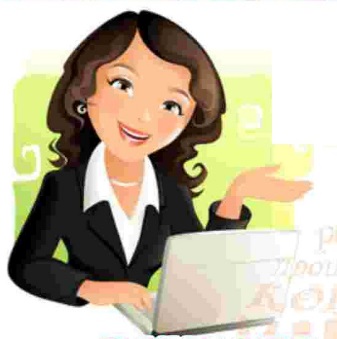 Объявление о проведении конкурса вакантной должности воспитателя дошкольной организацииСроки приема документов: с 17 августа 2023 по 25 августа 2023 годаКонкурс проводится:28 августа 2023 годаКГУ “СОШ имени М.Жумабаева” отдела образования Успенского района, Управления образования Павлодарской  области: Республика Казахстан, Павлодарская область, Успенский район, село Успенка,  ул. Милевского, 120,  объявляет конкурс на занятие вакантной должности воспитателяВоспитатель дошкольного воспитания и обучения (1 единицу в группу с казахским языком обучения )  Требования к квалификации: высшее педагогическое (дошкольное) или профессиональное образование по соответствующему профилю;Должен знать: Конституцию Республики Казахстан, Трудовой Кодекс Республики Казахстан, законы Республики Казахстан "Об образовании", "О статусе педагога", "О противодействии коррупции" и другие нормативные правовые акты Республики Казахстан, определяющие направления и перспективы развития образования;психологию и педагогику, правила оказания первой доврачебной медицинской помощи, правила по безопасности и охране труда, санитарные правила; нормативно - правовые документы по организации дошкольного воспитания и обучения;Перечень документов, необходимых для участия в конкурсе:заявление об участии в конкурсе;документ, удостоверяющий личность (копия);заполненный личный листок по учету кадров (с указанием адреса фактического места жительства и контактных телефонов – при наличии);копии документов об образовании в соответствии с предъявляемыми к должности квалификационными требованиями, утвержденными Типовыми квалификационными характеристиками педагогов;копию документа, подтверждающую трудовую деятельность (при наличии);справку о состоянии здоровья по форме, утвержденной приказом исполняющего обязанности Министра здравоохранения Республики Казахстан от 30 октября 2020 года № ҚР ДСМ-175/2020 "Об утверждении форм учетной документации в области здравоохранения" (зарегистрирован в Реестре государственной регистрации нормативных правовых актов под № 21579);справку с психоневрологической организации;справку с наркологической организации;справку о несудимости;сертификат о результатах прохождения сертификации или удостоверение о наличии действующей квалификационной категории (при наличии);заполненный Оценочный лист кандидата на вакантную или временно вакантную должность педагога по форме согласно приложению 11.Участники конкурса могут предоставить дополнительную информацию, относительно его образования, стажа работы, уровня профессиональной подготовки (копии документов о повышении квалификации, о прохождении аттестации, присвоении ученных степеней и званий, научных публикации, а также рекомендации от руководства с предыдущего места работы и т.д.).Необходимые для участия в конкурсе документы должны быть представлены в течение 7 рабочих  дней с момента публикации объявления о проведении конкурса Телефон для справок: 8(71834) 91782;Электронная почта: uspenka2@uspen.edu.kz 